Приложение № 4 к факсограмме Главного управления МЧС России по г. Москвеот «___» ноября 2017 года №_______________Памятка по применению гражданами
бытовых пиротехнических изделий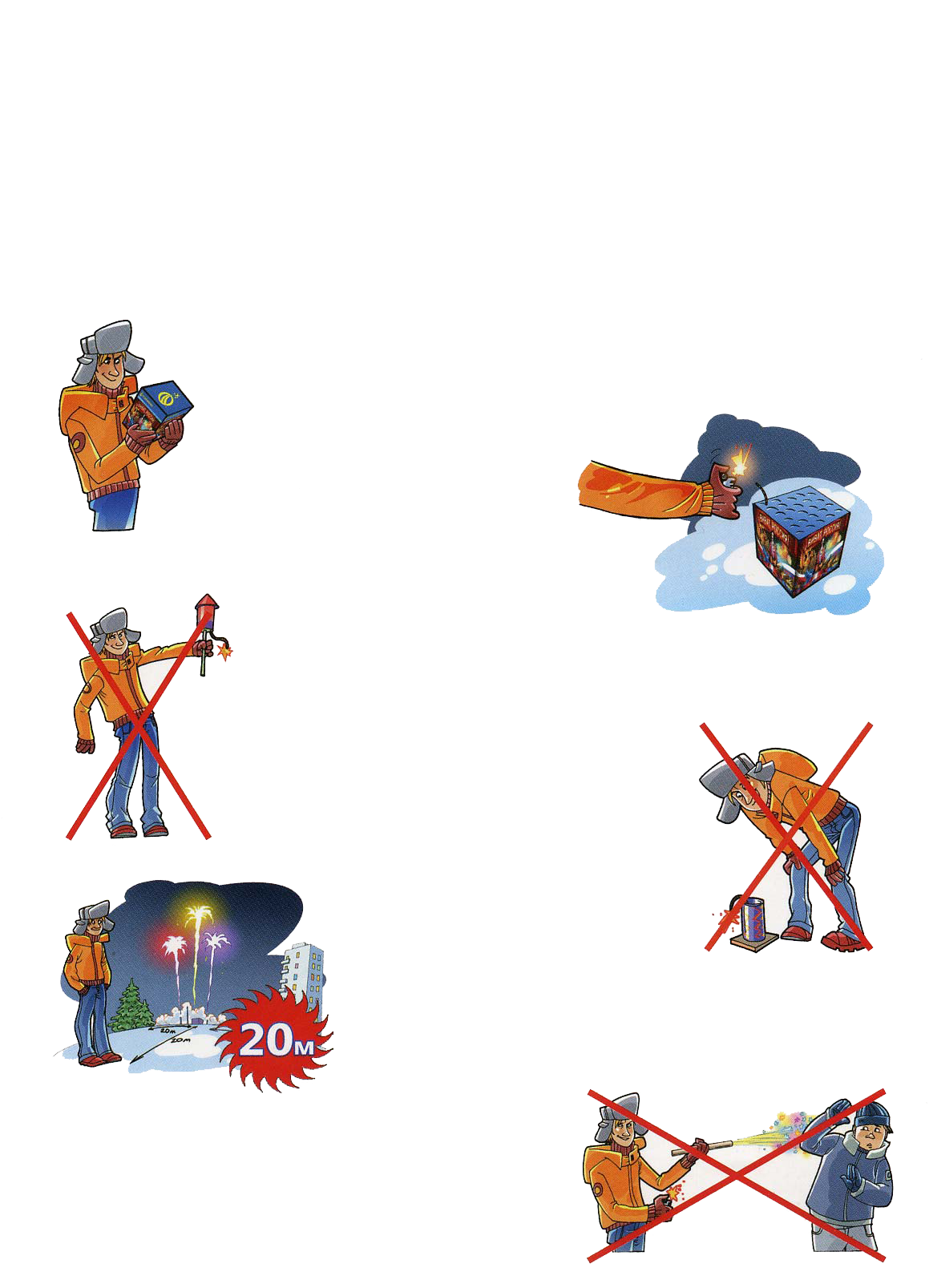 Категорически запрещается: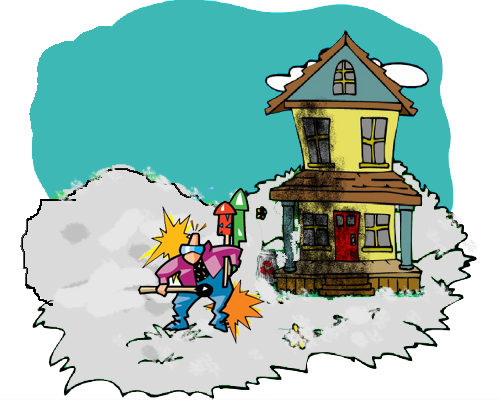 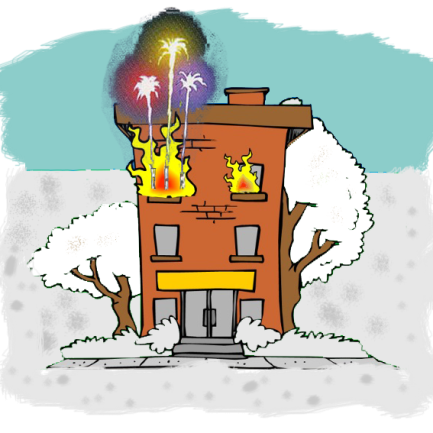 